4 ЛЕКЦИЯ:ОБЩИЕ АНЕСТЕТИКИ. СНОТВОРНЫЕ СРЕДСТВА. ОПИОИДНЫЕ (НАРКОТИЧЕСКИЕ) АНАЛЬГЕТИКИ.ОБЩИЕ АНЕСТЕТИКИ или СРЕДСТВА ДЛЯ НАРКОЗАОбщие анестетики — это группа веществ, вызывающая хирургический наркоз. Общие анестетики:угнетают межнейронную синаптическую передачу возбуждения в ЦНС. нарушается передача афферентных импульсов, изменяются корково-подкорковые взаимоотношения, нарушается функция промежуточного, среднего, спинного мозганарушается синаптическая передача. Механизм действия:неспецифическое физико-химическое связывание их с мембранами нейронов за счет взаимодействия с липидами и(или) белкамисвязывание с молекулами воды, покрывающими мембранынарушение функции мембраны и обратимые изменения ее ультраструктурывзаимодействие с постсинаптической мембраной изменяет проницаемость ионных каналов, что нарушает процесс деполяризации и межнейронную передачу импульсов.Практически все ингаляционные (летучие жидкости) и неингаляционные средства для наркоза (за исключением кетамина) в наркотических концентрациях взаимодействуют с ГАМКА-бензодиазепин-барбитуратовым рецепторным комплексом и потенцируют действие ГАМК. При этом увеличивается время активированного состояния хлорного ионофора, связанного с этим рецепторным комплексом. Закись азота на ГАМКА-рецепторы не влияет. Кетамин является антагонистом определенного типа глутаматных NMDA-рецепторов.Эфир и метоксифлуран действуют на стимулирующие эффекты ацетилхолина (усиливаются) и L-глутамата (блокируются) в отношении нейронов обонятельной коры. Выделяют следующие стадии наркоза: I – стадия анальгезии; II – стадия возбуждения; III – стадия хирургического наркоза; 1-й уровень (III1) - поверхностный наркоз, 2-й уровень (III2) - легкий наркоз, 3-й уровень (III3) - глубокий наркоз, 4-й уровень (III4) - сверхглубокий наркоз; IV – пробуждение или агональная стадия.Состояние наркоза характеризуется:обратимым угнетением ЦНС с выключением сознания, подавлением чувствительности (в первую очередь болевой) и рефлекторных реакций, снижением тонуса скелетных мышц.ТРЕБОВАНИЯ, ПРЕДЪЯВЛЯЕМЫЕ К СРЕДСТВАМ ДЛЯ НАРКОЗА♦ Высокая наркозная и анальгезирующая активность♦ Большая широта терапевтического действия♦ Хорошая управляемость наркозом♦ Отсутствие стадии возбуждения и низкая токсичность (особенно дыхание, ССС, печень, почки)♦ Стойкость при хранении, невоспламеняемость, взрывобезопасность.КЛАССИФИКАЦИЯ СРЕДСТВ ДЛЯ НАРКОЗА♦ Для ингаляционного наркоза:• жидкие летучие вещества — Галотан (Фторотан), Энфлуран, Изофлуран• газообразные — Закись азота♦ Для неингаляционного наркоза:• барбитураты — Тиопентал, Гексенал• небарбитуровые препараты — Кетамин (Калипсол), Пропанидид (Сомбревин), Мидазолам, Натрия оксибутират и др.СРЕДСТВА ДЛЯ ИНГАЛЯЦИОННОГО НАРКОЗАГалотан (Фторотан), Энфлуран, Изофлуран, Закись АзотаПреимущества♦ Большая широта терапевтического действия♦ Хорошая управляемость наркозомНедостатки♦ Применение в операционной♦ Раздражающее действие на слизистые оболочки дыхательных путей и органотоксичность♦ Неудобные технические характеристики (взрывоопасность, воспламеняемость и пр.)СРЕДСТВА ДЛЯ НЕИНГАЛЯЦИОННОГО НАРКОЗАКороткого действия (до 15 мин) — кетамин (калипсол), пропанидид• Среднего действия (20–30 мин) — барбитураты(тиопентал натрия, гексенал)• Длительного действия (60 мин и более — натрия оксибутират)Преимущества♦ Высокая активность♦ Применение вне операционной и в любых условиях♦ Отсутствие раздражения слизистых оболочек, редко рвота Недостатки♦ Трудная управляемость наркозом♦ Узкая широта терапевтического действияОСЛОЖНЕНИЯ НАРКОЗА♦ Дыхание — рефлекторная остановка дыхания, ингаляционные — ателектазы, посленаркозная пневмония, ларинго-, бронхоспазм, бронхиты♦ ССС — аритмии (фибрилляции), остановка сердца♦ ЖКТ — тошнота, рвота♦ Гепатотоксичность (фторотан)♦ Нефротоксичность♦ Кровь — метгемоглобинемия (закись азота)♦ Злокачественная гипертермия♦ Аллергические реакции♦ Репродуктивная функция (закись азота)♦ Канцерогенность (персонал)ПРЕМЕДИКАЦИЯ♦ Устранение тревоги и страха — бензодиазепины (диазепам, лоразепам)♦ Снижение секреции желёз и устранение отрицательных рефлексов n. vagus – М-холиноблокаторы (атропин, платифиллин)♦ Устранение боли — наркотические анальгетики (морфин, фентанил)♦ Предотвращение рвоты — нейролептики (аминазин)СНОТВОРНЫЕ СРЕДСТВАСТАДИИ СНАБодрствованиеРасслабленное бодрствованиеДремота, поверхностный сонСредний сонГлубокий сонФАЗЫ СНАСинхронизированный (С), или медленный, сон (75 %) – ЭЭГ — медленная правильная высоковольтная активность, мышечные подергивания, преобладание n. vagusДесинхронизированный (ДС), или быстрый, сон (25 %) – ЭЭГ — быстрая неправильная низковольтная активность, наличие сновидений, движение глазных яблок, повышение симпатической иннервации
ВИДЫ НАРУШЕНИЙ СНА (ГИПОСОМНИИ)♦ Эмоциональная (юношеская) — нарушен процесс засыпания (неврастения, переутомление)♦ Старческая — кратковременный сон (2–5 ч), после чего больной не можетуснуть (склероз сосудов головного мозга)♦ Патологическая — нарушены фазы и стадии сна (боль, невроз и пр.)ТРЕБОВАНИЯ К СНОТВОРНЫМ СРЕДСТВАМ♦ Быстрота и надежность действия♦ Достаточно быстрое выведение из организма♦ Отсутствие кумуляции и последействия♦ Отсутствие привыкания и зависимости♦ Отсутствие неприятного запаха, вкуса и раздражающего влияния♦ Низкая органотоксичность♦ Отсутствие тератогенного действия КЛАССИФИКАЦИЯ СНОТВОРНЫХ СРЕДСТВ♦ Производные барбитуровой кислоты (барбитураты): длительного действия (6–10 ч) — Фенобарбитал средней длительности действия (4–6 ч) — Барбамил, Циклобарбитал ультракороткого действия (30–40 мин) — Тиопентал, Гексенал♦ Производные бензодиазепина (транквилизаторы):Нитразепам, Феназепам, Флунитразепам, Альпразолам, Триазолам♦ Производные разных химических групп:Золпидем, Зопиклон (Иммован), Бромизовал, ХлоралгидратПРОИЗВОДНЫЕ БАРБИТУРОВОЙ КИСЛОТЫФАРМАКОДИНАМИКА БАРБИТУРАТОВФенобарбитал, Барбамил, ЦиклобарбиталМеханизм действия♦ Усиливают тормозные влияние ГАМК в ЦНС – воздействие на специфические барбитуровые рецепторы♦ Тормозят высвобождение возбуждающих медиаторов – глутаминовой, аспарагиновой кислот♦ Подавляют систему бодрствования — ретикулярную формацию среднего мозга (наступление сна)♦ Угнетают гипногенную зону заднего мозга (быстрый сон)
ВЛИЯНИЕ НА СТРУКТУРУ СНА♦ Сокращают процесс засыпания♦ Увеличивают общую продолжительность сна♦ Существенно изменяют структуру сна:увеличивают долю медленного сна, вызывая дефицит быстрого снаувеличивают II и III стадии за счет сокращения I и IV♦ Уменьшают частоту и полноту пробужденийТакже оказывают противосудорожное и миорелаксантное действиеФАРМАКОКИНЕТИКА БАРБИТУРАТОВВведение: пероральное, всасывание в двенадцатиперстной кишке (слабые кислоты)Биодоступность: зависит от заболеваний печениСвязь с белками: 5–75%Распределение: хорошо проникают через ГЭБ, плаценту!Биотрансформация: сильные индукторы ферментов микросомального окисления печени!Выведение: почками, частично с желчью.Скорость инактивации зависит от структуры препарата и функционального состояния печени: Т½ циклобарбитала — 18 и 48 ч у разных людей, фенобарбитала — 4–5 днейКумуляция выраженная!НЕЖЕЛАТЕЛЬНЫЕ ЭФФЕКТЫ БАРБИТУРАТОВ♦ Синдром «последействия» (апатия, сонливость, слабость)♦ Соматические и неврологические нарушения (апноэ, ↓ АКД, депрессии, нарушения координации, нейротрофическое поражение суставов, аллергические реакции)♦ Толерантность♦ Синдром «отдачи»♦ Лекарственная зависимость (физическая и психическая)♦ Ускоренный метаболизм других препаратовОСТРОЕ ОТРАВЛЕНИЕ БАРБИТУРАТАМИ• ЦНС – угнетение дыхательного и сосудодвигательного центров, кома• Система органов дыхания – бронхорея, отек легких• ССС – сердечная недостаточность, коллапс• Нарушение кислотно-щелочного равновесия – ацидоз• Мочевыделительная система – анурия• Другие диагностические симптомы – миоз, затем мидриаз, арефлексия, гипотермияСмерть от паралича дыхательного центра!НЕОТЛОЖНАЯ ПОМОЩЬ ПРИ ОТРАВЛЕНИИ БАРБИТУРАТАМИ♦ Предотвращение дальнейшего всасывания (промывание желудка, адсорбенты, солевые слабительные)♦ Поддержание основных жизненных функций (в/в введение натрия гидрокарбоната, адреномиметики, дофамин, сердечные гликозиды, форсированный диурез)♦ При необходимости — ИВЛ, гемосорбция, гемодиализПРОИЗВОДНЫЕ БЕНЗОДИАЗЕПИНАФАРМАКОДИНАМИКА ПРОИЗВОДНЫХ БЕНЗОДИАЗЕПИНАНитразепам, Феназепам, Флунитразепам, Альпразолам, Триазолам♦ Связываются с бензодиазепиновыми рецепторами, открывая хлорные каналы♦ Повышается чувствительность ГАМК к ГАМК-рецепторам♦ Усиливается влияния ГАМК в ЦНС (тормозящее)♦ Подавляется активность лимбической системы♦ Оказывают анксиолитический, седативный, снотворный, миорелаксантный, противосудорожный эффектыВлияние на структуру сна♦ Сокращают процесс засыпания♦ Увеличивают общую продолжительность сна♦ Подавляют быструю фазу сна♦ В доле медленного сна преобладает II стадия за счет сокращения I, III и IV♦ Уменьшают частоту и полноту пробужденийПреимущества перед барбитуратами• Менее выраженное подавление быстрой фазы сна• Сон более поверхностный, чем при приеме барбитуратов, уменьшается вероятность апноэ и других осложненийСРАВНИТЕЛЬНАЯ ХАРАКТЕРИСТИКА СНОТВОРНЫХ ПРИМЕНЕНИЕ СНОТВОРНЫХНарушения снаНеврозы и психопатииАбстинентный синдромСимптоматическая терапия судорог, эпилепсияПремедикацияПослеоперационный периодДля потенцирования эффектов анальгетиков и других угнетающих ЦНС веществ
ПРОТИВОПОКАЗАНИЯ К НАЗНАЧЕНИЮ СНОТВОРНЫХ♦ Нарушения функции печени и почек♦ Беременность (первые 3 месяца)♦ Миастения♦ Лицам, работа которых связана с повышенным вниманием и высокой скоростью реакции (водителям, летчикам и др.)♦ Наркомания♦ АлкоголизмОСНОВНЫЕ ПРИНЦИПЫ ФАРМАКОТЕРАПИИ НАРУШЕНИЙ СНА• Эмоциональная — бензодиазепины короткого действия, психоседативные• Старческая — бензодиазепины и барбитураты длительного действия, золпидем• Патологическая — прежде всего терапия основного заболеванияДлительность курса лечения не больше 3 недель (оптимально 10–14 дней)Обязательно наличие перерывов в лечении («лекарственные каникулы»)Пациентам старшего возраста назначают половинную дозуВ случаях апноэ во сне предпочтительнее зопиклон или золпидемНАРКОТИЧЕСКИЕ АНАЛЬГЕТИКИПрепараты, способные при резорбтивном действии подавлять внутрицентральное проведение боли, а при повторном применении вызывать психическую и физическую зависимость (наркоманию).ИсточникиОпий (от греч. оpos — cок) — высохший млечный сок мака снотворного (Papaver somniferum)Алкалоиды опия• Производные фенантрена: морфин, кодеин, тебаин• Производные изохинолина: папаверин, нарцеин, наркотинКЛАССИФИКАЦИЯ НАРКОТИЧЕСКИХ АНАЛЬГЕТИКОВ ПО ХИМИЧЕСКОЙ СТРУКТУРЕ♦Производные фенантрена:• алкалоиды опия — морфин, кодеин, омнопон• синтетические аналоги — этилморфин, бупренорфин, нальбуфин, налорфин, налоксон, налтрексон♦Бензоморфаны — пентазоцин♦ Морфинаны — буторфанол♦Производные фенилпепиридина — промедол, фентанил, просидол, дипидолор, лоперамид (имодиум)♦Производные гептанона — метадон, пальфиум♦Разных химических групп — трамадол и др.КЛАССИФИКАЦИЯ ПО СРОДСТВУ К ОПИАТНЫМ РЕЦЕПТОРАМ♦Агонисты:• сильные — морфин, промедол, фентанил, метадон, просидол• слабые — кодеин, омнопон♦Агонисты-антагонисты: бупренорфин, нальбуфин, налорфин, буторфанол, пентазоцин, трамадол, тилидин♦Антагонисты: налоксон, налтрексонФУНКЦИИ ОПИАТНЫХ РЕЦЕПТОРОВОпиатные рецепторы (µ, κ, δ, ε, σ) — липопротеидные участки с высоким сродством к эндогенным пептидам (энкефалинам, эндорфинам) и наркотическим анальгетикам в мембранах нейронов, проводящих болевые импульсыФУНКЦИИ ОПИАТНЫХ РЕЦЕПТОРОВАНАЛЬГЕЗИРУЮЩЕЕ ДЕЙСТВИЕ НАРКОТИЧЕСКИХ АНАЛЬГЕТИКОВ♦ Незначительное повышение болевого порога и низкая эффективность при надпороговых раздражениях (разрез кожи)♦ Угнетение суммации надпороговых болевых раздражений♦ Преимущественная эффективность при хронических висцеральных болях♦ Наличие противотревожного и эйфорического действия, подавляющего ожидание боли, сглаживание восприятия и оценки болевых ощущенийФАЗЫ ДЕЙСТВИЯ МОРФИНА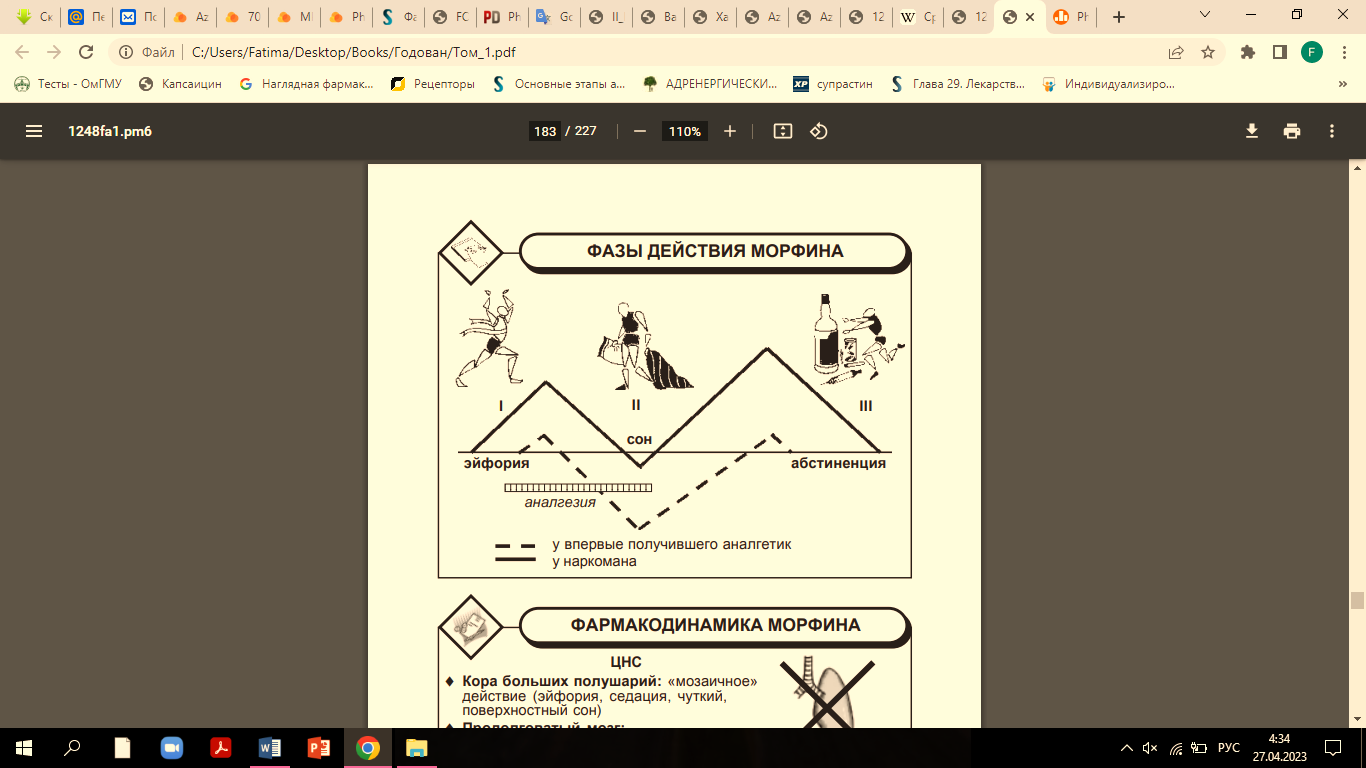 ФАРМАКОДИНАМИКА МОРФИНАЦНС:♦ Кора больших полушарий: «мозаичное» действие (эйфория, седация, чуткий, поверхностный сон)♦ Продолговатый мозг:• дыхательный центр — ↓ (уменьшение частоты и глубины дыхания, снижение чувствительности к СО2)• кашлевой центр — ↓• центр терморегуляции — ↓ (гипотермия)• центр блуждающего нерва — ↑ (брадикардия, бронхоспазм и др.)• рвотный центр — ↑ или ↓• сосудодвигательный центр — в терапевтических дозах не влияет; в токсических — ↓♦ Средний мозг: ↑ центра III пары (миоз)♦ Спинной мозг: ↑ спинальных сухожильных рефлексовССС: незначительное с тенденцией на ↓ АКД, брадикардию; ↑ внутричерепного давленияДыхание: бронхоспазмЖКТ: ↑ тонус, спазм сфинктеров желудка, кишечника, Одди, но ↓ перистальтика ⇒ удлинение эвакуации пищи из желудка (8–12 ч), «запирающий» и спазмогенный эффекты (колики)Мочевой пузырь: ↓ мочеотделения (спазм сфинктера + ↑ секреции АДГ), но ↑ тонуса ⇒ колики; матка: ↓ тонусаМетаболизм: гипергликемия, ↓ окислительного фосфорилирования, АКТГ, кортикостероидов, гонадотропинов, ↑ пролактина, cоматотропного гормона (СТГ)ФАРМАКОКИНЕТИКА НАРКОТИЧЕСКИХ АНАЛЬГЕТИКОВВведение: большинство хорошо всасываются со слизистой оболочки полости рта, носа, ЖКТБиодоступность: подвергаются пресистемному метаболизму ⇒ п/к, в/м, в/в, трансдермальный (фентанил), пероральный (кодеин);Связь с белками: 20–96 %Распределение: сначала хорошо проникают в легкие, печень, почки, селезенку, затем в скелетную мускулатуру (резервуар), жировую ткань, ГЭБ, плаценту!Биотрансформация: значительная часть метаболизируется в полярные неактивные соединения, эфиры (героин) гидролизуются до морфина и других соединений, часть (морфин и др.) конъюгирует с глюкуроновой кислотой, превращаясь в активные метаболиты!Выведение: почками, частично с желчью. Т½ морфина — 4–6 ч!СРАВНИТЕЛЬНАЯ ХАРАКТЕРИСТИКА НАРКОТИЧЕСКИХ АНАЛЬГЕТИКОВПРИМЕНЕНИЕ НАРКОТИЧЕСКИХ АНАЛЬГЕТИКОВ♦ Тяжёлые травмы и ожоги (морфин, промедол, фентанил и др.)♦ Инфаркт миокарда и предынфарктное состояние (фентанил и др.)♦ Отёк лёгких (морфин, промедол)♦ Почечная и печёночная колика, острый панкреатит (пентазоцин, промедол, фентанил, омнопон и др.)♦ Иноперабельные опухоли (морфин, дипидолор, промедол и др.)♦ Премедикация и послеоперационном периоде (морфин, пентазоцин, промедол, фентанил)♦ Нейролептанальгезия, атаралгезия (фентанил)♦ Эпидуральная и спинномозговая анальгезия (морфин)♦ Обезболивание родов (пентазоцин, промедол)НЕЖЕЛАТЕЛЬНЫЕ ЭФФЕКТЫ НАРКОТИЧЕСКИХ АНАЛЬГЕТИКОВ♦ Беспокойство, дрожание, гиперактивность (при дисфории)♦ Угнетение дыхания♦ Тошнота, рвота, обстипация, задержка мочи♦ Постуральная гипотензия (при гиповолемии), ↑ внутричерепного давления♦ Зуд в области крыльев носа, крапивница (при парентеральном введении)♦ Толерантность, в т. ч. перекрестная: начинается после 1-й дозы; проявляется через 10 дней приема 10 мг 5 раз в сутки — ↑ дозы в 10–35 и более раз; быстрее развивается к анальгетическому, эйфоризирующему эффектам, ↓ дыхания (у наркомана при приеме 2 г морфина каждые 2–3 ч ↓ дыхания не происходит); затем к гипотензивному, антидиуретическому, рвотному; но не к миотическому, обстипационному, судорожному.♦ Психическая и физическая зависимость — наркоманияОСТРОЕ ОТРАВЛЕНИЕ НАРКОТИЧЕСКИМИ ВЕЩЕСТВАМИ• Спутанное сознание, кома• Миоз, сменяющийся мидриазом• Гипотермия• Гипотония• Дыхание поверхностное редкое (2–4 в минуту), переходящее в дыхание Чейн-Стокса• Задержка мочеиспускания• Сохранение спинальных сухожильных рефлексов (отличие от барбитуратов!)• АцидозСмерть наступает от паралича дыхательного центра!ПОМОЩЬ ПРИ ОСТРОМ ОТРАВЛЕНИИ НАРКОТИЧЕСКИМИ ВЕЩЕСТВАМИ♦ Восстановление дыхания (ИВЛ)♦ Антидотная терапия:• физиологические антагонисты (антидоты):конкурентный — налоксон (0,001–0,004 в/в)неконкурентный — атропин• физические — адсорбенты• химический — перманганат калия• промывание желудка• ускорение выведения из организма (гидратационная и дегидратационная терапия)• гемосорбция♦ Симптоматическая терапия:• миотропные спазмолитики• щелочные растворы• кардиотоники• согревание• катетеризация мочевого пузыряХРОНИЧЕСКОЕ ОТРАВЛЕНИЕ – НАРКОМАНИЯ♦ Психическая зависимость: эйфория, безразличие к окружающему, заторможенность приводят к неконтролируемому приему наркотика♦ Физическая зависимость: спутник толерантности; главной целью становится снятие синдрома абстиненции (лишения) ♦ Абстинентный синдром: после отнятия наркотика1. Острая фаза (7–10 дней):• через 8–10 ч — слезотечение, зевота, ринорея, потоотделение• через 36–48 ч — беспокойный сон, слабость, озноб, «гусиная» кожа, тошнота, рвота, мышечные боли, непроизвольные движения, одышка, гипертермия, гипертензия, диарея2. Затянутая фаза (26–30 недель) — гипотензия, брадикардия, гипотермия, мидриаз, ↓ дыхания♦ По мере прогрессирования болезни: изменение психики (раздражительность, вялость, потеря чувства долга и собственного достоинства), потеря аппетита, нарушение кожной чувствительности, потоотделение и другие вегетативные расстройстваПРОТИВОПОКАЗАНИЯ К ПРИМЕНЕНИЮ НАРКОТИЧЕСКИХ АНАЛЬГЕТИКОВ♦ Детям до 1 года (морфин — до 3 лет)♦ Беременность, период лактации♦ Черепно-мозговые травмы, инсульты (провокация отёка мозга)♦ Угнетение дыхания♦ Кахексия♦ Острые заболевания органов брюшной полости (до установления диагноза)♦ Хронические болевые синдромы, за исключением опухолейПрепаратыАктивностьСкорость выхода из наркозаМиорелаксацияВлияние на системыФторотанВысокаяСредняяВысокая↓ АКД, ЧСС, дыханияЭнфлуран ВысокаяВысокаяОчень высокаяНебольшая гипотензия, ↓ дыханияИзофлуранВысокаяВысокаяВысокаяНебольшаягипотензия↑ ЧСС↓ дыханияАзота закисьНизкаяОчень высокаяНе вызывает–ПрепаратПути введенияДополнительное применениеДлительность, чФенобарбиталВнутрьПрофилактика судорог, эпилепсия6–8НитразепамВнутрьНевроз, алкогольная абстиненция6–8ЗолпидемВнутрь—2–3ЗопиклонВнутрь—4–5ХлоралгидратВнутрь, (редко) ректально (обволакивающий)Судороги8–10ФункцияФункцияРецепторыВлияние агонистаАнальгезия: спинальнаяµ1, κ3, δ1, δ2 ↑Анальгезия: супраспинальнаяµ2, κ1, δ2↑ПсихотомиметическаяПсихотомиметическаяκ ↑СедативнаяСедативнаяµ1, κ↑ДыханиеДыханиеµ2 ↓ЖКТЖКТµ2, κ ОбстипацияДиурезДиурезκ1 ↑ЗрачкиЗрачкиµ2 МиозВыделение гормонов:пролактин, соматотропинВыделение гормонов:пролактин, соматотропинµ1, µ2↑СвойстваСвойстваµ (мю)κ (каппа)δ (дельта)АктивацияАктивацияАнальгезия, зависимость, эйфория, вегетативные ответыАнальгезия, седация, миоз Эмоции, судорожные реакции, вегетативные ответыАктиваторыэндогенные пептидыβ-Эндорфины, метэнкефалин Динорфин, неоэндорфинЛейэнкефалинАктиваторынаркотические анальгетикиМорфин, фентанил, промедол и др.Пентазоцин,бупренорфин и др.—ПоказателиМорфинПромедолФентанилПентазоцинТрамадолДоза, мг1020–400,13050–100Длительность действия, ч4–53–40,52–33–5Эйфория ++++++++Угнетение дыхания+++++++++++Гемодинамика↓ ЧССНе изм.↓ АКД, ↓ЧСС↑ АКД, ↑ ЧСС↓ АКД, ↑ ЧССТошнота, рвота, %35–402–35Редко2–65Абстиненция+++++++++++